 				30-50 Bellerose Drive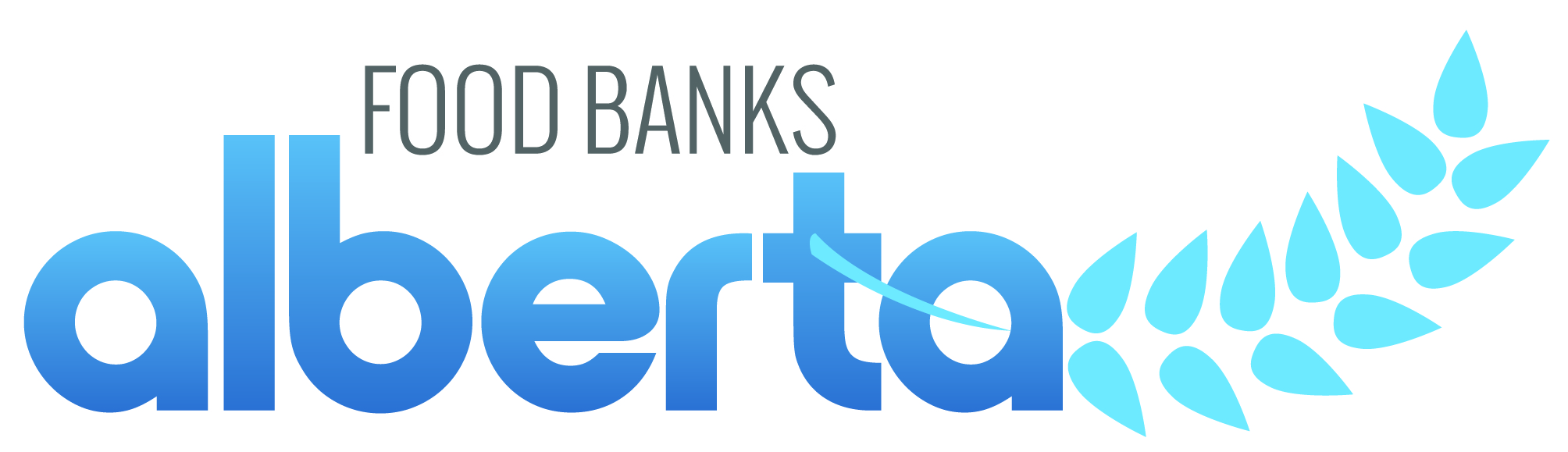 St. Albert, ABT8N 3L5www.foodbanksalberta.caDirect Deposit of PaymentsThe Food Banks Alberta Association is extending the option of Direct Deposit / Electronic Funds Transfer (EFT) to its members.  Direct deposits allow for faster, more secure payments, not dependent on delivery of paper cheques.  To participate please complete and return this form with the required financial information.Company Information:Company Legal Name: 										GST Business Number: 										Contact Name: 					 Contact Phone: 				Contact E-mail: 											Financial InformationPlease provide one of the following forms of financial information, insuring it includes name and address of financial institution, bank number, transit number and the full bank account number plus transit code.		  VOID Cheque – Must display your company legal name		  Letter from your Financial InstitutionAuthorized Representative:I hereby consent to the collection and use of the above information for the purpose of facilitating electronic direct deposits.  All information will be used only for facilitating EFT payments and will be kept confidential by Food Banks Alberta Association.Name: 						 Signature: 						Title: 						 Date: 							REMIT: Email to accounting@foodbanksalberta.caFax to 780-459-6347